Innovation in teaching learning process[1] Name of the Innovation activity: thermotalk with chart[2] Course code and course name: 2MEPC203, Applied Thermodynamics [3] Program and Class: Mechanical Engineering, S.Y B.Tech[4] Name of Faculty: Mr. S. V. NishandarISE Activity Thermo Talk with Chart for the course Applied Thermodynamics has been scheduled among group.Allocated topics, each group is required to prepare the following:Chart: Develop an illustrative chart highlighting the key aspects and operational principles of your assigned thermodynamic system. Ensure clarity and relevance in your chart.Video Presentation: Produce a video presentation explaining your chart content. The video should effectively cover the essential details of your allocated system.Introduction: The Thermo Talk with Chart activity introduces an interactive approach to learning applied thermodynamics by incorporating visual aids and presentations.Purpose/Motivation: This innovative technique aims to foster active engagement and deeper understanding among students by employing creative mediums like charts and video presentations. By making the learning process more interactive, it enhances student motivation and comprehension.Suitability with Course Content: The technique directly relates to the course content by providing practical applications of thermodynamic cycles and turbine operations. Through hands-on activities, it reinforces theoretical concepts covered in the course, making the learning experience more tangible and relevant.Procedure Followed: Students are assigned specific topics and tasked with creating illustrative charts and delivering video presentations. They research and synthesize information to develop comprehensive materials that effectively convey the operational principles of their assigned thermodynamic systems.Evaluation/Assessment through Rubric: Assessment criteria include the clarity, accuracy, and coherence of both the chart and video presentation. The rubric evaluates the depth of understanding demonstrated by students and the effectiveness of their communication in conveying complex thermodynamic concepts.Outcome of the Technique: The Thermo Talk with Chart activity facilitates active learning, encourages collaboration, and enhances presentation skills. By engaging with the material in a creative manner, students gain a deeper understanding of thermodynamics and develop critical thinking abilities.Core Competencies Involved: Students are required to utilize research skills to gather information, communication skills to effectively present their findings, and critical thinking skills to analyze and synthesize complex concepts. Additionally, teamwork is essential as students collaborate to create informative and visually appealing materials.Photograph of the event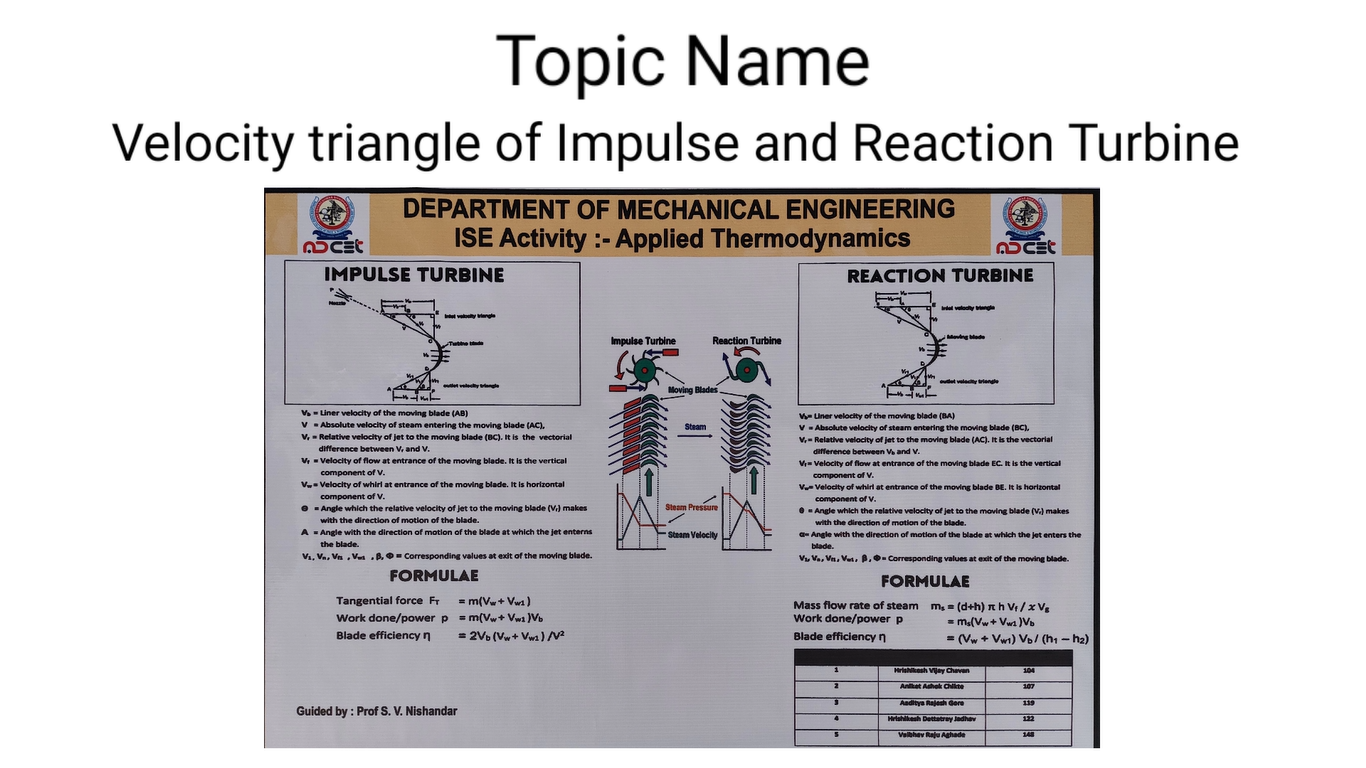 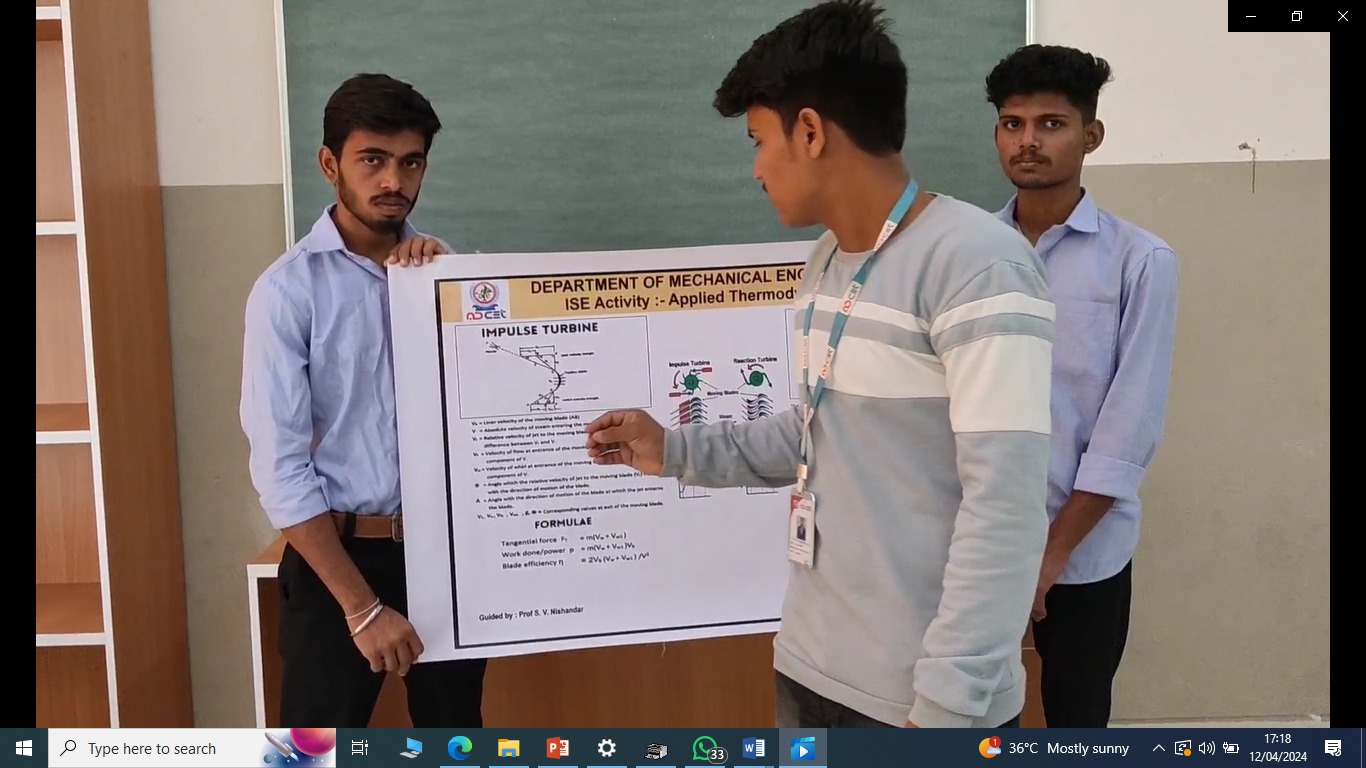 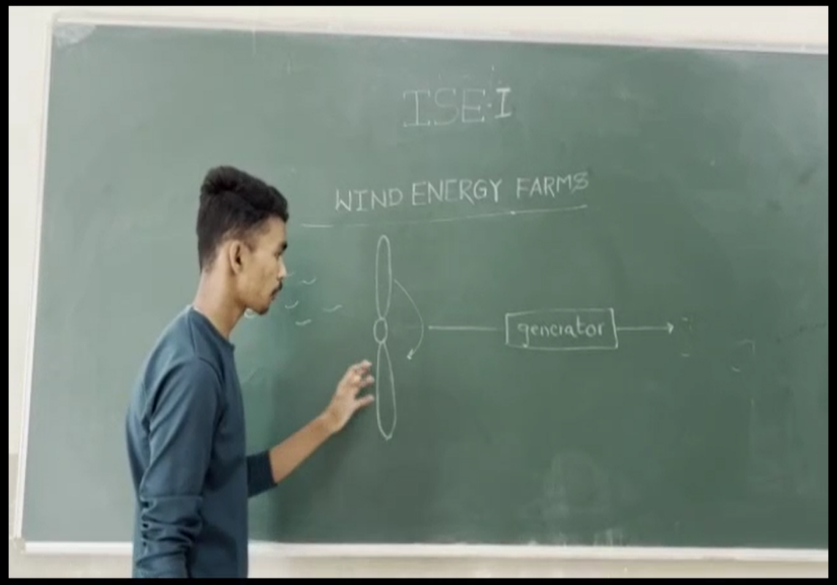 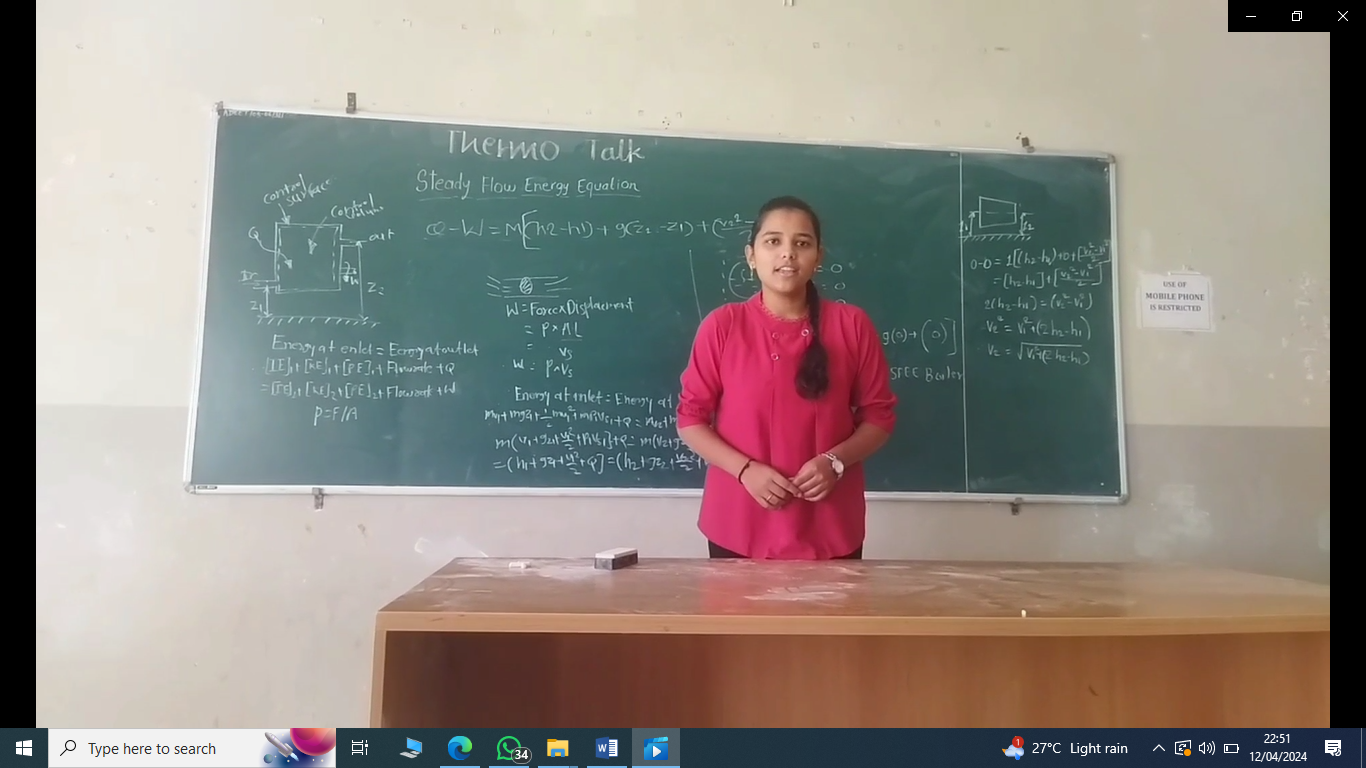 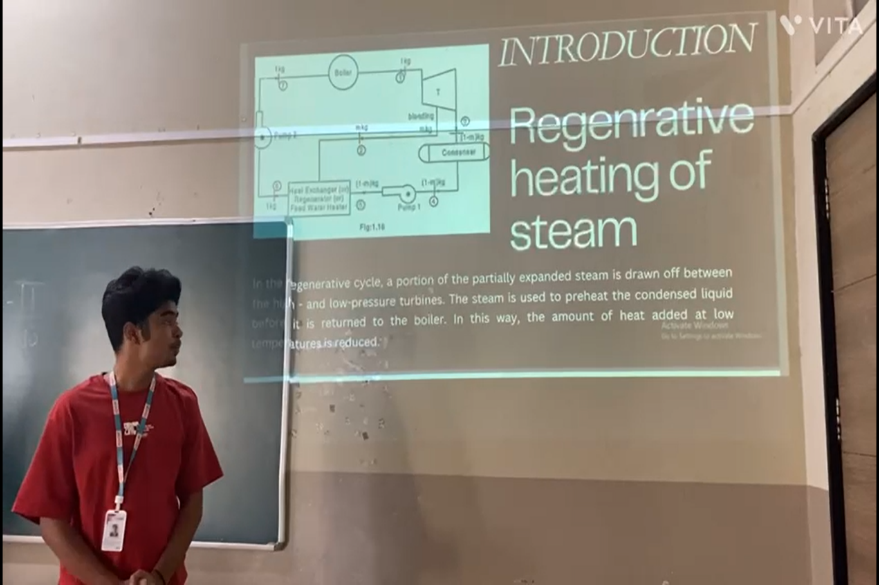 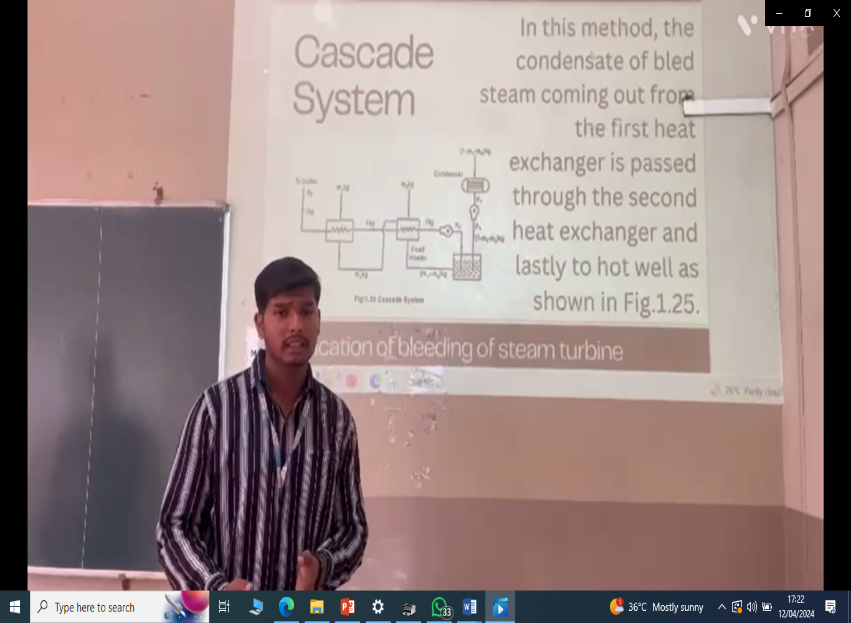 G1) Carnot & Rankine CycleG2) Reheat Cycle (Thermal Plant)G3) Regenerative CycleG4) Impulse & Reaction TurbineG5) Compounding of TurbineG6) Governing of Steam TurbineG7) VT Diagram Impulse TurbineG8) Regenerative Cycle(GT)G9) Reheat Cycle( GT)G10)Intercooling (GT)